																									NO. 13JOURNALOF THESENATEOF THESTATE OF SOUTH CAROLINAREGULAR SESSION BEGINNING TUESDAY, JANUARY 12, 2021_________FRIDAY, JANUARY 29, 2021Friday, January 29, 2021(Local Session)Indicates Matter StrickenIndicates New Matter	The Senate assembled at 11:00 A.M., the hour to which it stood adjourned, and was called to order by the ACTING PRESIDENT, Senator SHEALY.CO-SPONSOR REMOVED	The following co-sponsor was removed from the respective Bill:S. 475		Sen. CampsenADJOURNMENT	At 11:03 A.M., on motion of Senator HARPOOTLIAN, the Senate adjourned to meet next Tuesday, February 2, 2021, at 11:00 A.M., under the provisions of Rule 1B.* * *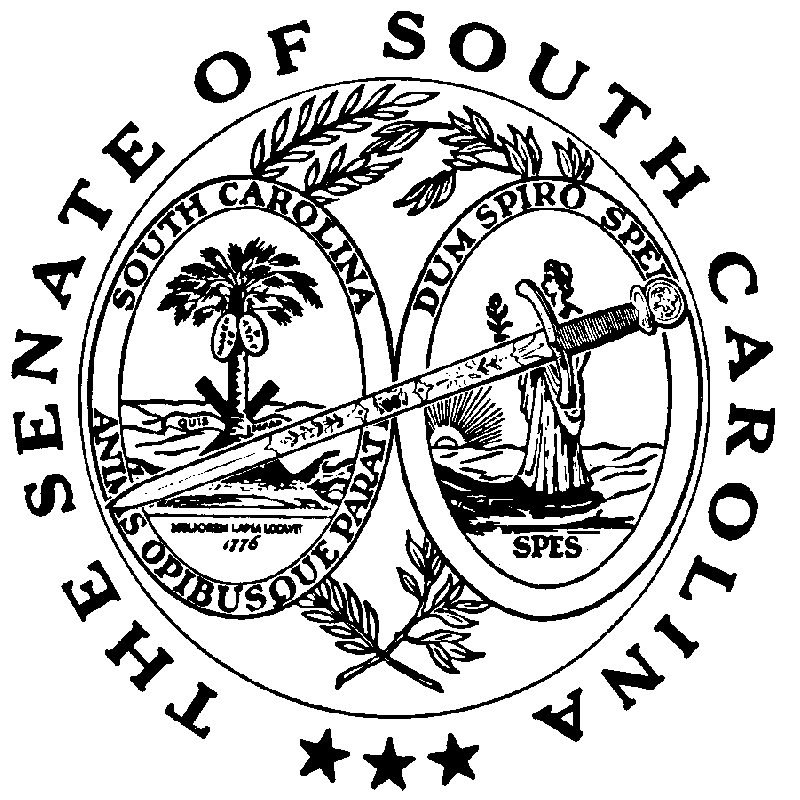 